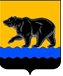 ГЛАВА ГОРОДА НЕФТЕЮГАНСКА постановлениег.НефтеюганскО награжденииВ соответствии с Положением о наградах и почётном                                          звании муниципального образования город Нефтеюганск, утвержденным решением Думы города Нефтеюганска от 31.10.2016 № 30-VI, представленным ходатайством председателя территориальной избирательной комиссии города Нефтеюганска Ханты-Мансийского автономного округа – Югры 
С.С.Мозолевской от 30.11.2023 № 173 постановляю:                                                                                                                    1.Наградить:1.1.Благодарственным письмом главы города Нефтеюганска:		                                                                                                                                                                                                	1.1.1.за активную гражданскую позицию и в связи с празднованием 
30-летия избирательной системы Российской Федерации:            2.Вручить лицам, указанным в пункте 1 настоящего постановления, подарочно-сувенирную продукцию согласно приложению к постановлению.3.Департаменту по делам администрации города (Филинова Н.В.) разместить постановление на официальном сайте органов местного самоуправления города Нефтеюганска.4.Контроль исполнения постановления оставляю за собой.Глава города Нефтеюганска	                                                                     Э.Х.Бугай                              Приложение к постановлению главы города        от 05.12.2023 № 140Подарочно-сувенирная продукция, цветыот 05.12.2023         № 140АббасовуМарию Михайловну-заместителя председателя участковой избирательной комиссии;Балтееву Асемгуль Наурзбаевну-члена участковой избирательной комиссии;Гиззатуллину Чулпан Фауковну-члена участковой избирательной комиссии;Карий Светлану Владимировну-члена участковой избирательной комиссии;КурмачевуТатьяну Анатольевнузаместителя председателя участковой избирательной комиссии;Мутовкину Елену Николаевну-председателя участковой избирательной комиссии;РоззувайлоВалентину Степановну-члена участковой избирательной комиссии;Сарайкину Наталью Олеговну-заместителя председателя участковой избирательной комиссии;Старкову Светлану Николаевну-заместителя председателя участковой избирательной комиссии;Трунову Ирину Сергеевну-председателя участковой избирательной комиссии.№ п/пНаименованиеКоличество (штук)Деревянная рамка10